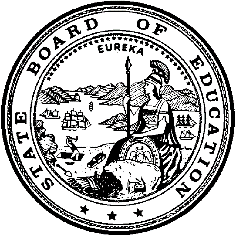 California Department of EducationExecutive OfficeSBE-003 (REV. 11/2017)imb-edmd-jan21item01California State Board of Education
January 2021 Agenda
Item #08SubjectApproval of 2020–21 Consolidated Applications.Type of ActionAction, InformationSummary of the Issue(s)Each local educational agency (LEA) must submit a complete and accurate Consolidated Application (ConApp) for each fiscal year in order for the California Department of Education (CDE) to send funding to LEAs that are eligible to receive federal categorical funds as designated in the ConApp. The ConApp is the annual fiscal data collected from the LEAs as required by the federal Elementary and Secondary Education Act (ESEA) of 1965. The State Board of Education (SBE) is asked to annually approve ConApps for approximately 1,800 school districts, county offices of education, and direct-funded charter schools.RecommendationThe CDE recommends that the SBE approve the 2020–21 ConApps submitted by LEAs in Attachment 1.Brief History of Key IssuesEach year, the CDE, in compliance with California Code of Regulations, Title 5, Section 3920, recommends that the SBE approve applications for funding Consolidated Categorical Aid Programs submitted by LEAs.Approximately $2.1 billion of federal funding is distributed annually through the ConApp process. The 2020–21 ConApp consists of seven federal-funded programs. The funding sources include:Title I, Part A Basic Grant (Low-Income); Title I, Part D (At-Risk, Neglected, Juvenile Detention);Title II, Part A (Supporting Effective Instruction); Title III, Part A (Immigrant); Title III, Part A (English Learner Students); Title IV, Part A (Student Support); andTitle V, Part B (Rural, Low-Income).ConApp data is collected twice a year. The Spring Release, which occurs from May to June, collects new fiscal year application data, end-of-school-year program participation student counts, and program expenditure data. The Winter Release, which occurs from January to February, collects LEA reservations and allocations, and program expenditure data.The CDE provides the SBE with two levels of approval recommendations. Regular approval is recommended when an LEA has submitted a correct and complete ConApp, Spring Release, and has no outstanding non-compliant issues or is making satisfactory progress toward resolving one or two non-compliant issues that is/are fewer than 365 days non-compliant. Conditional approval is recommended when an LEA has submitted a correct and complete ConApp, but has one or more non-compliant issues that is/are unresolved for over 365 days. Conditional approval by the SBE provides authority to the LEA to spend its categorical funds under the condition that it will resolve or make significant progress toward resolving non-compliant issues. In extreme cases, conditional approval may include the withholding of funds.Attachment 1 identifies the LEAs that have no outstanding non-compliant issues or are making satisfactory progress toward resolving one or two non-compliant issues that is/are fewer than 365 days non-compliant. The CDE recommends regular approval of the 2020–21 ConApp for these 78 LEAs. Fiscal data are absent if an LEA is new or is a charter school applying for direct funding for the first time. Attachment 1 includes ConApp entitlement figures from school year 2019–20 because the figures for 2020–21 cannot be determined until all applications have been completed.Summary of Previous State Board of Education Discussion and ActionFor fiscal year 2020–21, the SBE has approved ConApps for 1,724 LEAs. Attachment 1 represents the second set of 2020–21 ConApps presented to the SBE for approval.Fiscal Analysis (as appropriate)The CDE provides resources to track the SBE approval status of the ConApps for approximately 1,800 LEAs. The cost to track the non-compliant status of LEAs related to programs within the ConApp is covered through a cost pool of federal funds. CDE staff communicate with LEA staff on an ongoing basis to determine the evidence needed to resolve issues, review the evidence provided by LEA staff, and maintain a tracking system to document the resolution process.Attachment(s)Attachment 1: Consolidated Applications List (2020–21) – Regular Approvals 
(4 pages)Attachment 1: Consolidated Applications List (2020–21) – Regular ApprovalsThe following 78 local educational agencies (LEAs) have submitted a correct and complete Consolidated Application (ConApp), Spring Release, and have no outstanding non-compliant issues or are making satisfactory progress toward resolving one or two non-compliant issues that are fewer than 365 days non-compliant. The California Department of Education recommends regular approval of these applications.Updated by the California Department of Education December 14, 2020.Total 2019–20 ConApp entitlement funds for above LEAs receiving regular approval: $40,343,406.NumberCounty-District-School CodeLEA NameTotal 
2019–20 ConApp EntitlementTotal 
2019–20 Entitlement
Per StudentTotal 
2019–20
Title I Entitlement119647336112536Accelerated454,019628355,373219647330100743Accelerated Charter Elementary248,508518222,102301612590111476Achieve Academy382,131589290,808454717950000000Allensworth Elementary53,86565648,396554718030000000Alpaugh Unified247,559736207,388637679670000000Alpine Union Elementary191,551117145,268719647330132928Anahuacalmecac International University Preparatory of North America146,452519146,452819647330123158Arts In Action Community Charter150,624400120,040919647330134205Arts in Action Community Middle70,03341161,8721001612596118608ASCEND234,131474183,4241124656310000000Atwater Elementary2,468,6665032,040,4241233669850000000Banning Unified2,468,1495512,125,1311319643030000000Bellflower Unified3,968,3333323,297,1011454718290000000Buena Vista Elementary28,82313825,7371528662410000000Calistoga Joint Unified172,495201113,2661634739730000000Center Joint Unified1,438,3553441,203,5121719643780000000Charter Oak Unified1,039,724228827,1781854718520000000Columbine Elementary0001956737590000000Conejo Valley Unified2,056,4731121,503,9532001100176001788Cox Academy308,793527244,0982142750100000000Cuyama Joint Unified77,02737768,6402201750930000000Dublin Unified408,48132158,0352330666700101626Edward B. Cole Academy225,326571178,5802456724540000000Fillmore Unified1,245,5633291,003,7162510621580000000Fowler Unified933,120360783,0082619647330117978Goethe International Charter0002737684523730942Guajome Park Academy Charter379,301268317,9242854719440000000Hope Elementary37,83616234,1372954719510000000Hot Springs Elementary1,618678073019101990135582LA's Promise Charter High #145,29029639,8993119101990134361LA's Promise Charter Middle #1103,60647091,3763219646830000000Las Virgenes Unified882,42079654,0813301771800138289Latitude 37.8 High32,88531929,0533401100176002000Lazear Charter Academy238,604497186,1593501612590115592Learning Without Limits212,319503168,7203619753330000000Manhattan Beach Unified208,14532133,7373736678270137174Mojave River Academy - Gold Canyon0003836678270137232Mojave River Academy - Marble City0003936678270137190Mojave River Academy - Oro Grande0004036678270137216Mojave River Academy - Rockview Park0004136678270137208Mojave River Academy - Route 660004254720090000000Monson-Sultana Joint Union Elementary263,078568222,1844336677930000000Mt. Baldy Joint Elementary225004401612420000000New Haven Unified1,723,2431561,198,6544519647330111211New Heights Charter227,824531194,4524619647330117614New Los Angeles Charter144,725453128,4754719647330133702New Los Angeles Charter Elementary76,33134266,9754801612593030772Oakland School for the Arts26,6793317,2944954720170000000Oak Valley Union Elementary101,97317575,7115001612590130617Oakland Military Institute, College Preparatory Academy304,894461251,1535154720250000000Outside Creek Elementary51,65651646,5575219647336018642Pacoima Charter Elementary543,316460449,0325316639900000000Pioneer Union Elementary411,698261362,5115431750850137927Placer Academy Charter0005531668940000000Placer Union High387,52397306,7695654720900000000Rockford Elementary135,230391123,6435714633050000000Round Valley Joint Elementary3,060391,5265833672490000000San Jacinto Unified3,843,4543813,241,8745937683790000000San Ysidro Elementary1,878,4724201,384,7006042693100000000Santa Maria Joint Union High2,224,3972561,748,7556154721080000000Saucelito Elementary14,98021013,2706221733610000000Shoreline Unified115,02323074,8656334674390101295Sol Aureus College Preparatory133,387330116,1486454721320000000Springville Union Elementary185,762634166,0146515637920000000Standard Elementary1,222,3013991,074,5026654721400000000Stone Corral Elementary103,02374695,2386754721570000000Strathmore Union Elementary648,372862541,9056854722070000000Three Rivers Union Elementary46,22134439,4666954722150000000Tipton Elementary325,185599247,8677054105460000000Tulare County Office of Education1,241,0618911,093,7747129664150000000Twin Ridges Elementary85,99686877,6047219647336019715Vaughn Next Century Learning Center1,571,6185141,334,1847319647330100750Wallis Annenberg High244,268496217,4867419647336114912Watts Learning Center199,657514178,8667519647330120527Watts Learning Center Charter Middle195,436477174,1907619647330135632WISH Academy High30,23715525,9927719647330135921WISH Community62,6658350,8317854722980000000Woodville Union Elementary410,211958343,997